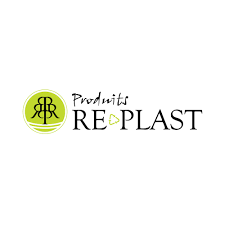 CommuniquéPour diffusion immédiateLa transformation des matières plastiques souillées représente un potentiel énorme    Produits Re-Plast travaille sur d’importants projets de développementNotre-Dame-du-Bon-Conseil, le 31 janvier 2018 – La compagnie Re-Plast, située au Centre-du-Québec, spécialisée dans la transformation des matières recyclables, invite la population québécoise à continuer à remplir leur bac de récupération en dépit des amoncellements importants actuellement dans les centres de tri du Québec. « Ça prend du temps avant d’acquérir de bonnes habitudes, c’est pour cette raison que nous ne souhaitons pas le retour à l’enfouissement et à l’incinération, mais plutôt encourager les gens à adopter un comportement qui favorise une saine gestion des matières récupérables », souligne le directeur de l’usine Re-Plast, Marc Francoeur.Selon lui, la Chine a posé un geste environnemental salutaire en refusant dorénavant la réception des matières recyclables souillées en provenance du Québec. « Les chinois devaient faire un second tri des matières et celles qui ne correspondaient pas à leurs critères étaient par la suite rejetées à l’océan. La mer faisait à son tour son travail en ramenant sur les plages asiatiques des tonnes de matières plastiques, ce qui est un non sens », dit-il. Re-Plast salue également l’initiative du gouvernement du Québec qui a décidé, il y a quelques jours, d’allouer une somme de 3 millions $ de dollars pour aider les centres de tri québécois qui n’ont pas encore été modernisés à se conformer aux nouvelles exigences des pays asiatiques et de la Chine, soit près de 60% des matières récupérées au Québec.La compagnie Re-Plast ne demeure pas en reste pour récupérer un plus grand volume de matières autrefois destinées principalement au marché chinois. « Notre département de Recherche et de Développement a plusieurs projets sur la table à dessin présentement qui devraient voir le jour cet automne, ainsi qu'en 2019 et 2020 » , soutient Marc Francoeur. « Ces projets ont pour objectif premier de récupérer encore plus de matières rejetées par les chinois et maintenant par les centres de tri afin de les valoriser pour en faire une gamme de nouveaux produits ».Ainsi, Re-Plast de Notre-Dame-du-Conseil, créée il y a 29 ans par Laurent Lemaire co-fondateur de Cascades, renforce sa mission et anticipe la création de 10 à 20 nouveaux emplois lorsque ses projets de développement seront devenus réalité à moyen terme. Ils s’ajouteront à la cinquantaine de personnes en poste présentement, soit des ingénieurs en procédés, des experts en transformation et montage et des caristes dont le travail de revalorisation des matières recyclées est appuyée par une équipe de vente et administrative expérimentée et visionnaire. L’entreprise qui exporte ses produits au Québec, au Canada et aux États-Unis à déjà commencé à faire une percée intéressante sur les marchés européens avec ses produits transformés. -30-Source :   Marc Francoeur	      Directeur de l’usine                   Re-PlastGestion des entrevues médias :   Denis Foucault				              Les FOUS de la COM				              PDG et consultant en communication				              819-384-1251 cellulaire			                           dfoucault@lesfousdelacom.com